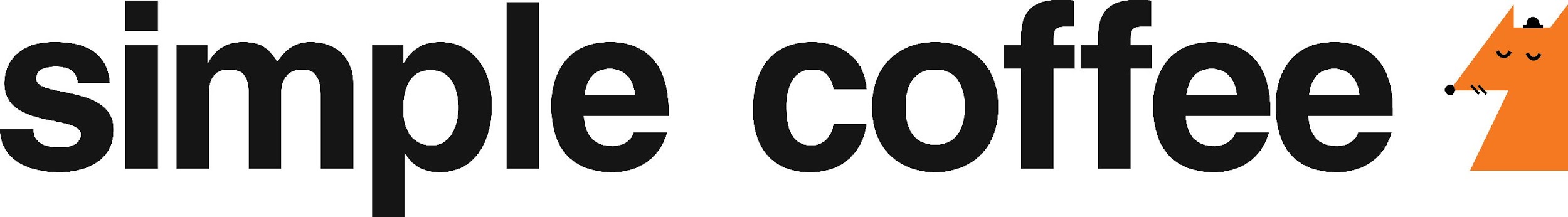 АНКЕТАПожалуйста, заполните анкету и отправьте на work@simplecoffee.ruФИО (полностью) __________________________________________________________________Телефон (домашний, мобильный) _____________________________________________________Район проживания____________________________________Улица_________________________Ближайшая станция метро ___________________________________________________________Дата рождения   ___________________________  Укажите свой возраст  _____Кому мы сможем сообщить о Вас в случае необходимости (Имя, телефон) __________________ __________________________________________________________________________________РаботаГражданство ______________________Привлекались ли Вы к уголовной ответственности (да, нет) _________Как Вы хотите работать? Полную рабочую неделю? _______________         Укороченную рабочую неделю? __________Заполните таблицу с максимально возможными часами работы (С 7-00 до 23-00):                                           ПН              ВТ              СР              ЧТ              ПТ               СБ              ВСКогда Вы сможете начать работать? ___________________________________Согласитесь ли Вы  прибираться в санитарной комнате? (уборной) __________________ОбразованиеНазвание учебного заведения, которое Вы закончили или в котором учитесь в настоящее время _______________________________________________________________________Рабочий стажНастоящее место работы _____________________________________________________Адрес _____________________________________ Телефон ________________________________Ваша должность ____________________________ Ваш руководитель _______________________Период работы _____________________________ Ваша зарплата ___________________________Предыдущее место работы _____________________________________________________Адрес _____________________________________ Телефон ________________________________Ваша должность ____________________________ Ваш руководитель _______________________Период работы _____________________________ Ваша зарплата ___________________________Причина, по которой Вы уволились ____________________________________________________ Откуда Вы узнали о нас?Сайт «Работа 66»Сайт «E1»Объявление в кофейнеСайт simplecoffee.ruдругое ________________________________________________________________________Начало работыОкончание работы